Внимание!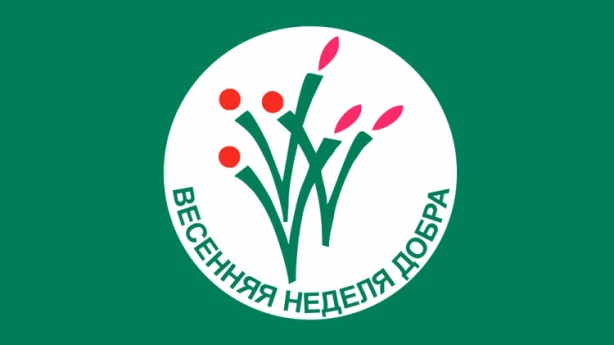 С 18 по 25 апреля 2021 года в городе Стрежевом пройдет Всероссийская акция«Весенняя неделя добра».Весенняя неделя добра - ежегодная общероссийская добровольческая социальная акция.А простыми словами - эта акция нужна для того, чтобы люди смогли пополнить копилку добрых дел, оказывая помощь тем, кто в ней нуждается, совершая добрые поступки, не ожидая никакой награды. Ведь именно тогда, мы сами становимся лучше, и духовно богаче.А вот что ждет на этой неделе нашу школу:Дата проведенияВремя проведенияМероприятие/Место проведения18.04Открытие «Весенней недели добра»18.04В течение дня- «Вместе сможем больше» - классное планирование добрых дел. Благоустройство и озеленение классных  комнат. Семена школе (бархатцы, цинерарии).18.04-25.04В течение неделиАкция «Книжкин доктор». БИЦ (5-8 классы).15.048.10Классные часы  «Жизнь дана на добрые дела». 18.04-25.04В течение неделиМеждународный День Земли. Акция  «Чистая школа и ее территория». Уборка снега с территории школы, уборка классных комнат. 18.04-25.04В течение недели«Весеннее настроение», веселые переменки в классе.15.04- 19.04В течение неделиАкция «Спешите делать добро». 18.04- 25.04В течение неделиАкция  «Чистый город». Уборка снега с территории школы и  прилежащих д/с и территории города (7-11 классы).18.04- 25.04В течение неделиАкция «Поможем братьям нашим меньшим».  Сбор корма для животных и передача его в ЦЭВД.18.04- 25.0415.04Собственные планы  классных коллективов для участия  в ВНД.18.04- 25.04В течение неделиУтренняя зарядка «Здоровая Россия»1-6 классы.18.04- 25.04До конца апреля.Акция «Сдай макулатуру – спаси дерево!»Приносим макулатуру, перевязанную  жгутом (веревкой).18.04- 25.04До конца апреля.Акция «Покорми бездомных животных». Принеси корм для пункта передержки  безнадзорных животных. (Корм увозим самостоятельно).18.04- 25.04До конца апреля.Операция «Скворечник».25.04 Акция «Лучик добра»  (фотоотчёт по итогам Весенней недели добра»).